Air filter, replacement FE 31-2Packing unit: 2 piecesRange: C
Article number: 0093.1227Manufacturer: MAICO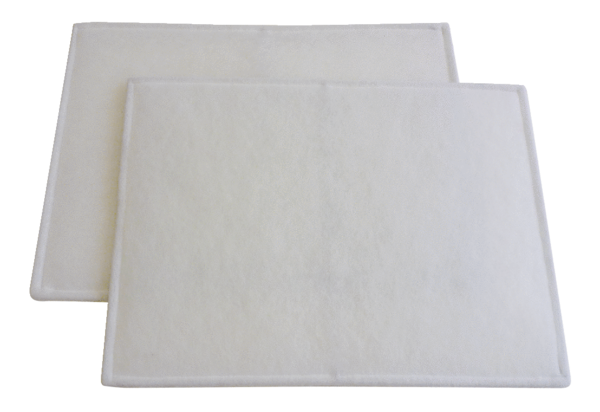 